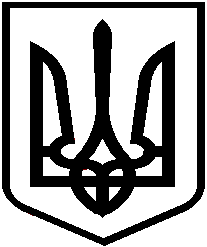 Загальноосвітня школа І ступеня № 37Кіровоградської міської ради Кіровоградської області25491  м. Кропивницький, вул. Металургів, 22а, тел./факс 30-23-13, е-mail: school1st37@ukr.netЗвіт про проведену роботу 
Ради по харчуванню ЗОШ І ст. № 37 Кіровоградської міської ради Кіровоградської областіу 2019 – 2020 н. р.На виконання наказів управління освіти Міської ради м. Кропивницького від 27.08.19 року №543/0 «Про організацію харчування учнів та вихованців в закладах освіти м. Кропивницький на 2019 –20 н.р.», від 27 серпня 2019 року №544/0 «Про внесення змін до наказу управління освіти Міської ради м. Кропивницького «Про організацію харчування учнів та вихованців закладів освіти  м. Кропивницького на 2019 рік»», від 23.12.19 року №826/0 «Про організацію харчування учнів та вихованців закладів  освіти м. Кропивницького на 2020 рік», від 20.12.19 року №816/0 «Про організацію харчування учнів та вихованців закладів освіти м. Кропивницького, батьки яких є учасниками АТО (ООС), на 2020 рік»», від 26.05.2020 року № 241/0 «Про внесення доповнення до наказу управління освіти Міської ради м. Кропивницького від 23.12.2019 року №826/0 «Про організацію харчування учнів та вихованців закладів освіти м.Кропивницького на 2020 рік»», керуючись рішеннями Міської ради м.Кропивницького від 18.12.2019 р. № 3059 «Про організацію харчування учнів та вихованців пільгових категорій в закладах освіти м. Кропивницького на 2020 рік», від 12.05.2020 року № 213 «Про внесення доповнення до рішення Виконавчого комітету від 23.12.2019 року № 741 «Про організацію харчування учнів та вихованців закладів  освіти м. Кропивницького на 2020 рік» та рішенням Виконавчого комітету Міської ради м. Кропивницького від 23.12.2019 р. № 741 «Про організацію харчування учнів та вихованців закладів освіти м.Кропивницького на 2020 рік», наказів по закладу від  28.08.19 року №87-г  «Про організацію харчування учнів школи на 2019 – 2020 н. р.», від 10.01.2020 р. № 2-г  «Про організацію харчування учнів школи на 2020 рік», від 26.05.2020 р. № 18-г «Про внесення доповнення до наказу по закладу  від 10.01.2020 р. № 2-г «Про організацію харчування учнів школи на 2020 рік» у школі створено Раду по харчуванню щодо контролю за організацією харчування дітей, до складу якої входять:Дадонова Т.В.,  директор школи;Говорова Н.В.,  заступник директора з НВР, відповідальна за організацію харчування дітей в школі; Черпак Н.С., кухар школи; Голубова В.А.,  комірник школи;   Рибаченко А.М., сестра медична школи; Денисенко С.О., голова ПК школи, вчитель  початкових  класів;Чернаєнко Т.В., голова  ради школи, голова батьківського комітету 3 – Б класу.  Рада по харчуванню школи працює відповідно до Положення про Раду по харчуванню ЗОШ І ст. № 37 Кіровоградської міської ради Кіровоградської області згідно плану роботи на рік.Засідання Ради по харчуванню проводяться один раз на квартал, під час яких:- складається і затверджуються план роботи;- заслуховуються звіти кожного з членів Ради про роботу;- обговорюються конкретні заходи щодо усунення наявних недоліків.Всі засідання Ради фіксуються відповідними протоколами. Протягом 2019-2020 н. р. проведено 2 засідання, а також здійснювались планові перевірки між засіданнями, про що складено відповідні акти.Засідання 1. Серпень(протокол № 1 від 30.08.19 р.)Затвердження плану роботи Ради з харчування на 2019-2020 н.р. Про розподіл обов'язків між членами Ради на 2019-2020 н.р.Санітарно-гігієнічний стан, матеріально-технічне забезпечення харчоблоку їдальні.Примірне двотижневе меню на осінньо-зимовий період для школярів навчально-виховного комплексу.Про наявність здобувачів освіти у закладі, що мають право на організацію пільгового харчування.Робота між засіданнямиЗасідання 2. Листопад (протокол № 2 від 20.11.19 р.)1. Організація раціонального режиму їдальні та дотриманням режиму харчування в закладі в період вересня-листопада 2019 р. Проведення рейдів-обстежень «Гаряче харчування».Моніторинг батьків здобувачів освіти 1-4 класів щодо організації гарячого харчування дітей.Забезпечення харчування здобувачів освіти пільгових категорій.Робота між засіданнямиЗасідання 3. Травень(протокол №3 від 29.05.2020 р.)Стан організації харчування дітей у навчальному закладі у  2019-2020 н.р.Організацію дієтичного харчування в школі.Організація санітарно-просвітницької роботи з працівниками харчоблоку.  Звіти щодо результативності роботи Ради по харчуванню заслуховуються щомісячно на засіданнях наради при директорові школи та на засіданні Ради школи.   Висновок: харчування дітей в загальноосвітній школі І ст. №37 Кіровоградської міської ради Кіровоградської області на належному рівні, збалансоване, раціональне, оптимальне, відповідає нормативним вимогам.	Директор школи                                         Т.В. Дадонова № з/пЗміст перевірокАкт від1.Якість продуктів харчування після отримання з бази.11.09.192.Дотримання технології приготування їжі, закладка продуктів, вихід та якість страв.30.09.193.Звіт про пророблену роботу на нараді при директорові.12.09.194.Санітарно-гігієнічний  стан  харчоблоку, їдальні та допоміжних приміщень.30.10.195.Виконання норм харчування, врахування його в меню під час складання останнього; закладка продуктів.29.10.196.Звіт про пророблену роботу на нараді при директорові.21.11.19№ з/пЗміст перевірокАкт від1. 1. Перевірка  видачі  готових  страв, дотримання вимог.2.Дотримання  вимог  під  час  зберігання продуктів харчування.12.11.20192. 1.Дотримання режиму харчування.2. Проходження  медичного  огляду працівниками харчоблоку.24.12.20193. 1. Організація безкоштовного, пільгового та дієтичного харчування. 2. Ведення документації з питань харчування. 17.01.20204. Звіт про пророблену роботу на нараді при директорові.30.01.20205. 1. Забезпеченість обладнанням, посудом, кухонним інвентарем. Маркування та використання за призначенням.2. Закладка продуктів, відповідність обсягу страв дітей.19.02.20206.Звіт про пророблену роботу перед Радою школи.25.02.2020